               26 июля 2016 г.                          Москва                                             №  АЦ-102-р	Об утверждении Плана информатизации Министерства транспорта     Российской Федерации на 2016 год1. Утвердить прилагаемый план информатизации Министерства транспорта Российской Федерации на 2016 год (далее - План).2. Административному департаменту (К.А. Пашкову) разместить в трехдневный срок настоящее распоряжение на официальном сайте Министерства транспорта Российской Федерации.3. Департаменту программ развития (А.К. Семенову) направить в пятидневный срок копию настоящего распоряжения в Министерство связи и массовых коммуникаций Российской Федерации.4. Признать утратившим силу распоряжение от 15 апреля 2016 года № АЦ-35-р «Об утверждении Плана информатизации Министерства транспорта Российской Федерации на 2015 – 2017 годы».5. Контроль за исполнением настоящего распоряжения оставляю за собой.Заместитель Министра                                                                                  А.С. Цыденов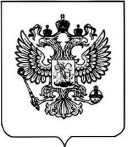 МИНИСТЕРСТВО ТРАНСПОРТА РОССИЙСКОЙ ФЕДЕРАЦИИ(МИНТРАНС РОССИИ)РАСПОРЯЖЕНИЕ